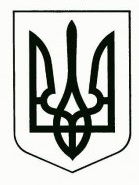 УкраїнаМЕНСЬКА МІСЬКА РАДАЧернігівська область(сьома сесія восьмого скликання) РІШЕННЯ11 червня 2021 року                             № 316Про внесення змін до рішення шостої сесії Менської міської ради восьмого скликання від 31 травня 2021 року № 259	З метою забезпечення укладення договору купівлі-продажу майнового комплексу, керуючись ст. 26, 60 Закону України «Про місцеве самоврядування в Україні» Менська міська радаВИРІШИЛА:	1. Внести зміни до рішення шостої сесії Менської міської ради восьмого скликання від 31 травня 2021 року № 259 «Про придбання у комунальну власність Менської міської територіальної громади адміністративно - господарського комплексу за адресою: м. Мена, вул. Суворова, 62» виклавши пункт 3 рішення в наступній редакції:	«3. Уповноважити заступника міського голови з питань діяльності виконавчих органів ради Гнипа Володимира Івановича на підписання договору купівлі-продажу та усіх інших документів, пов’язаних з придбанням майна, зазначеного в пункті 1 рішення, від імені Менської міської ради.»Секретар ради                                                                         		Ю.В. Стальниченко